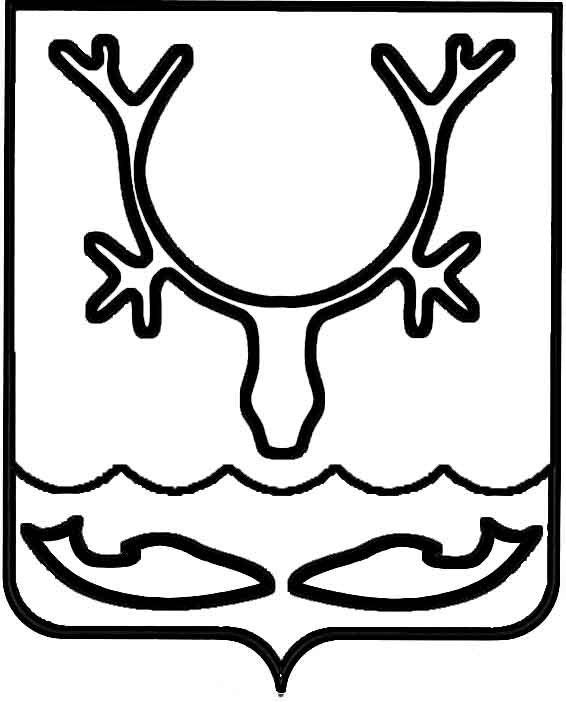 Администрация МО "Городской округ "Город Нарьян-Мар"ПОСТАНОВЛЕНИЕот “____” __________________ № ____________		г. Нарьян-МарВ соответствии с Федеральным законом от 06.10.2003 № 131-ФЗ "Об общих принципах организации местного самоуправления в Российской Федерации",                 в целях реализации муниципальной программы МО "Городской округ "Город Нарьян-Мар" "Создание условий для экономического развития", утвержденной постановлением Администрации МО "Городской округ "Город Нарьян-Мар"                от 11.10.2013 № 2061, Администрация МО "Городской округ "Город Нарьян-Мар" П О С Т А Н О В Л Я Е Т:Внести в постановление Администрации МО "Городской округ "Город Нарьян-Мар" от 28.06.2011 № 1129 "О комиссии по отбору получателей поддержки из бюджета МО "Городской округ "Город Нарьян-Мар" в рамках муниципальной программы МО "Городской округ "Город Нарьян-Мар" "Создание условий                 для экономического развития" (в ред. от 22.07.2015 № 859) (далее – постановление) следующие изменения:В Положении о комиссии по отбору получателей поддержки                      из бюджета МО "Городской округ "Город Нарьян-Мар" в рамках муниципальной программы МО "Городской округ "Город Нарьян-Мар" "Создание условий                 для экономического развития", являющемся Приложением № 1 к постановлению:пункт 2.1. дополнить абзацем вторым следующего содержания: "Комиссия имеет основной и резервный составы.";пункт 2.2. дополнить абзацем вторым следующего содержания:"В случае отсутствия по уважительным причинам кого-либо из членов комиссии основного состава в заседании комиссии с правом решающего голоса участвует член комиссии резервного состава.".Приложение № 2 постановления изложить в новой редакции (Приложение).Настоящее постановление вступает в силу с момента его подписания и подлежит официальному опубликованию.".Приложениек постановлению Администрации МО"Городской округ "Город Нарьян-Мар"от 08.10.2015 № 1144"Приложение № 2Состав комиссиипо отбору получателей поддержки из бюджета МО "Городской округ "Город Нарьян-Мар" в рамках муниципальной программы МО "Городской округ "Город Нарьян-Мар" "Создание условий для экономического развития""0810.20151144О внесении изменений в постановление Администрации МО "Городской округ "Город Нарьян-Мар" от 28.06.2011 № 1129 "О комиссии по отбору получателей поддержки из бюджета МО "Городской округ "Город Нарьян-Мар" в рамках муниципальной программы МО "Городской округ "Город Нарьян-Мар" "Создание условий для экономического развития"Глава МО "Городской округ "Город Нарьян-Мар" Т.В.Федорова№ п/пОсновной состав комиссииРезервный состав комиссии1.Федорова Татьяна Васильевна – глава муниципального образования "Городской округ "Город Нарьян-Мар", председатель комиссии2.Кислякова Елена Сергеевна – заместитель главы Администрации МО "Городской округ "Город Нарьян-Мар" по экономике и финансам, заместитель председателя комиссииВокуева Людмила Вячеславовна – руководитель аппарата – управляющий делами Администрации МО "Городской округ "Город Нарьян-Мар", заместитель председателя комиссии3.Оленицкая Виктория Сергеевна – начальник отдела инвестиционной политики и предпринимательства управления экономического и инвестиционного развития Администрации МО "Городской округ "Город Нарьян-Мар", секретарь комиссииКмить Ирина Михайловна – главный специалист отдела инвестиционной политики и предпринимательства управления экономического и инвестиционного развития Администрации МО "Городской округ "Город Нарьян-Мар", секретарь комиссииЧлены комиссии:4.Захарова Марина Анатольевна - начальник Управления финансов Администрации МО "Городской округ "Город Нарьян-Мар"Букина Наталья Николаевна – главный специалист бюджетного отдела Управления финансов Администрации МО "Городской округ "Город Нарьян-Мар"5.Сочнева Елена Андреевна - начальник  управления экономического и инвестиционного развития Администрации МО "Городской округ "Город Нарьян-Мар"Михайлюк Ирина Вячеславовна – начальник отдела экономической и тарифной политики управления экономического и инвестиционного развития Администрации МО "Городской округ "Город Нарьян-Мар"6.Старостина Ольга Валентиновна - председатель Совета городского округа "Город Нарьян-Мар"                    (по согласованию)7.Храпова Ганна Петровна – начальник управления финансирования, бухгалтерского учета и МТО Администрации МО "Городской округ "Город Нарьян-Мар"Рассказова Ирина Юрьевна – начальник отдела бухгалтерского учета и отчетности управления финансирования, бухгалтерского учета и МТО Администрации МО "Городской округ "Город Нарьян-Мар"8.Шишкин Антон Георгиевич –  главный специалист экспертного отдела правового управления Администрации МО "Городской округ "Город Нарьян-Мар"Пахомова Валерия Евгеньевна – главный специалист претензионно-договорного отдела правового управления Администрации МО  "Городской округ "Город Нарьян-Мар"